İSTANBUL MİLLİ EĞİTİM MÜDÜRLÜĞÜ OKUL TANITIM FORMUOKUL ÖN CEPHE FOTOĞRAFI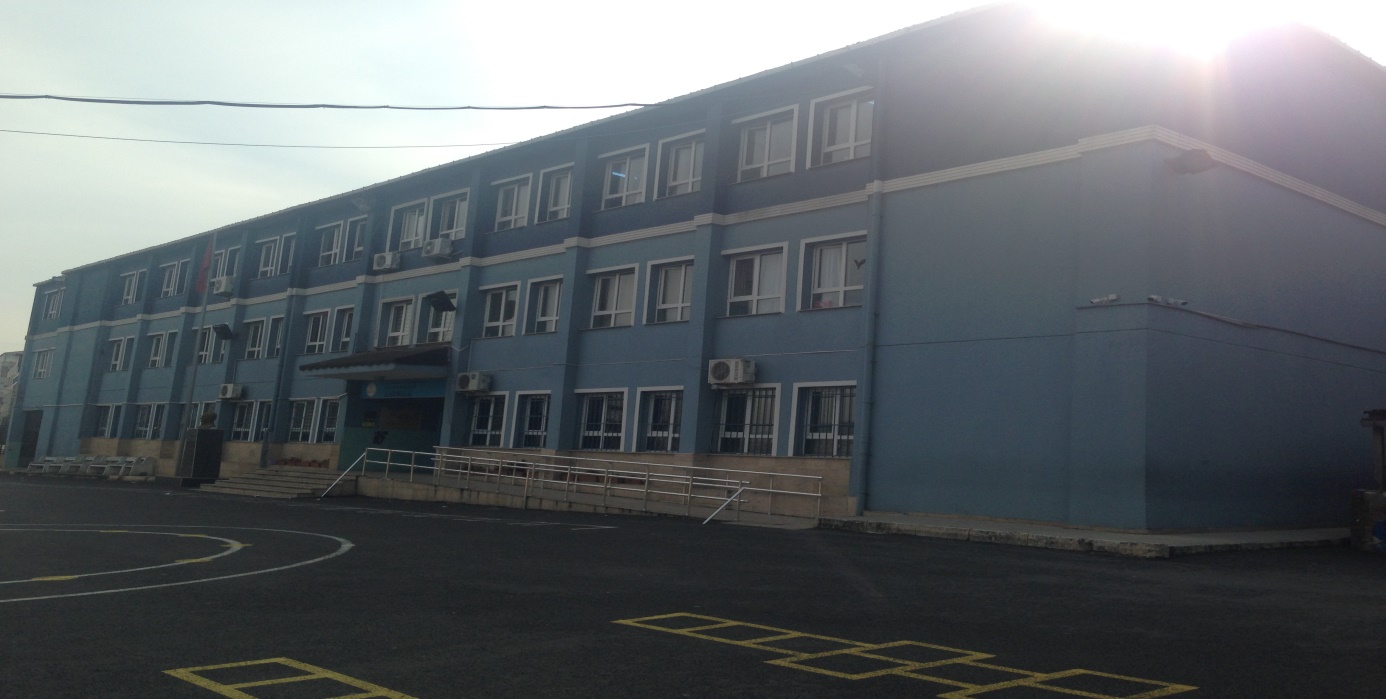 OKULUN TARİHÇESİ            Okulumuz 1988-1989 Eğitim-Öğretim yılında Osmangazi İlköğretim Okulu adıyla Kocatepe Mahallesinde eğitim öğretime başlamıştır. Okulumuzun adı Osmanlı Devleti’nin kurucusu Osman Bey’den gelmektedir. Önce 1.Kademe (ilkokul)olarak eğitim verilmiş; daha sonra 2.Kademe (ortaokul) eklenmiştir. 16 derslikli olarak açılan okula 4 yeni derslik daha eklenmiştir. Binamıza 2008-2009 eğitim öğretim yılında deprem güçlendirilmesi yapılmıştır. Ayrıca 2010 tarihinde İstanbul Büyükşehir Belediyesi tarafından yapılan kapalı spor salonu okulumuza devredilmiştir. 2012-2013 eğitim öğretim yılında  4+4+4 sistemine geçilmesiyle okulumuzun ilkokul olarak dönüştürülmesine karar verilmiştir. Okulun Bugünkü Durumu: Şu anda bünyemizde ana sınıfı, özel eğitim sınıfı , ilkokul bulunmaktadır.            Osmangazi İlkokulu olarak 4-10 yaş aralığına kadar olan öğrencilere, bunun dışında yaygın eğitimin yapıldığı zaman yetişkin kursiyerlere ve velilere hizmet eden üst ve diğer kurumlarla iletişim halinde bulunan bir eğitim kurumuyuz. 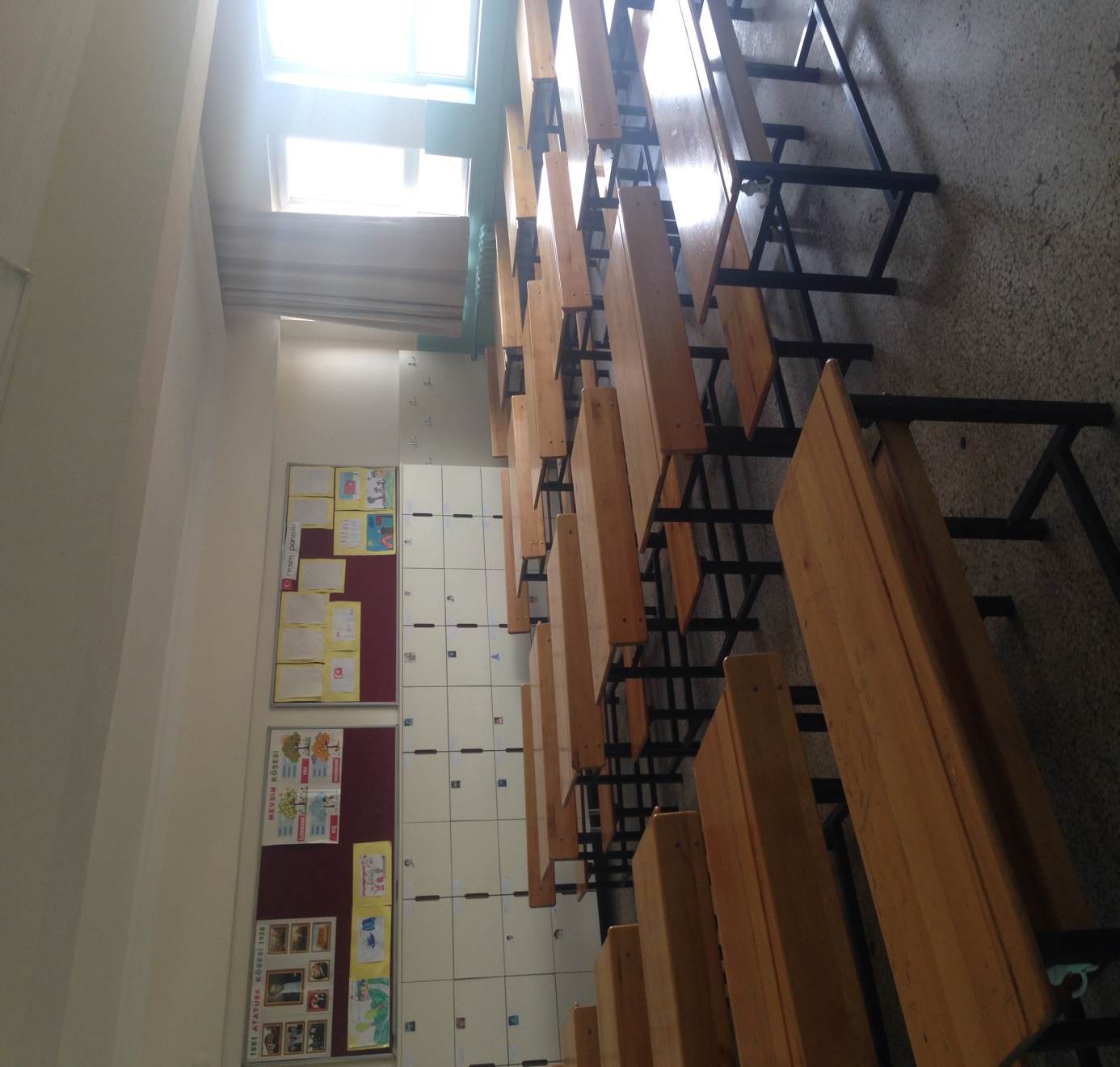 SINIFLARIMIZ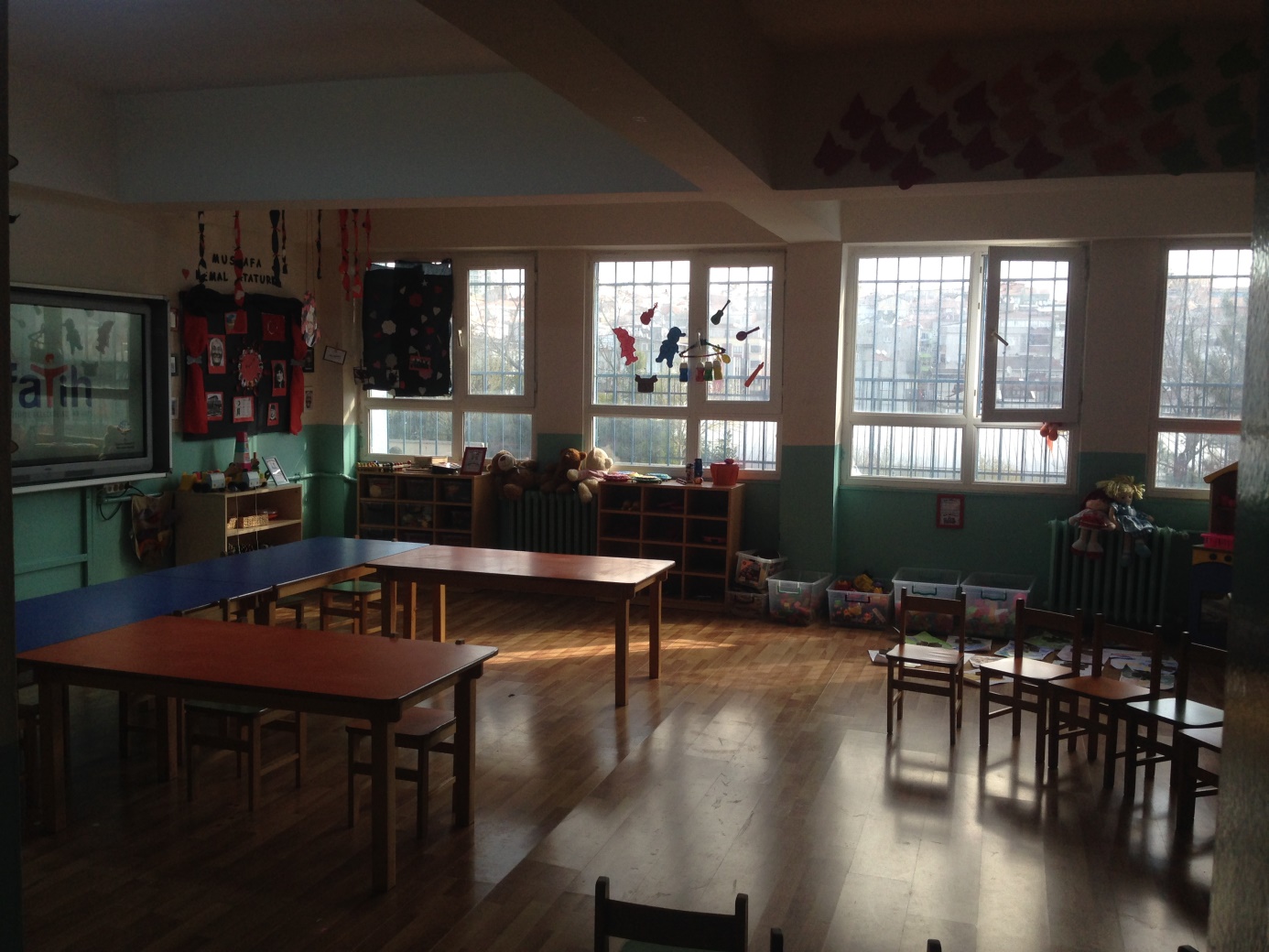 ANA SINIFLARIMIZ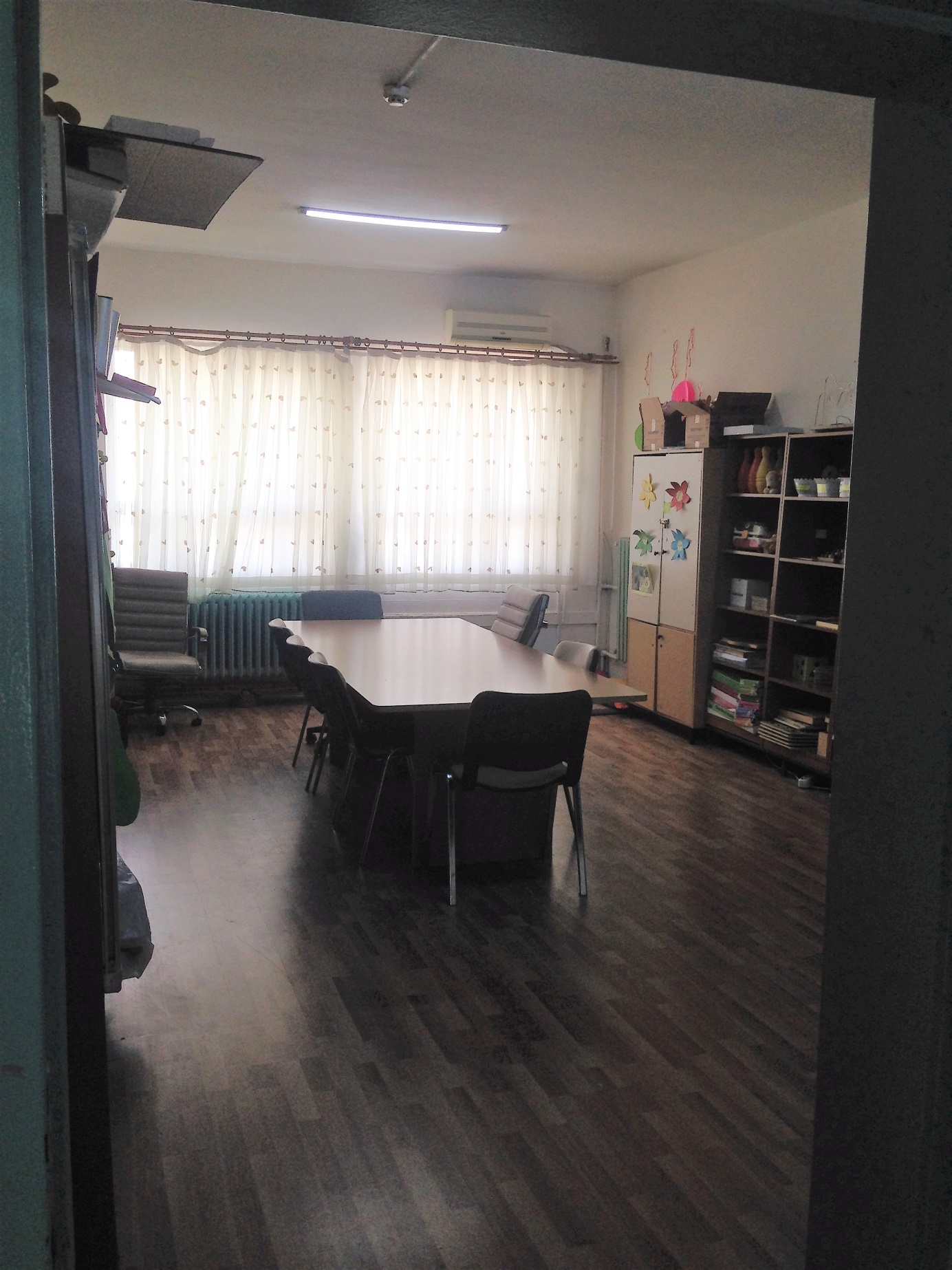 ÖZEL EĞİTİM SINIFIMIZ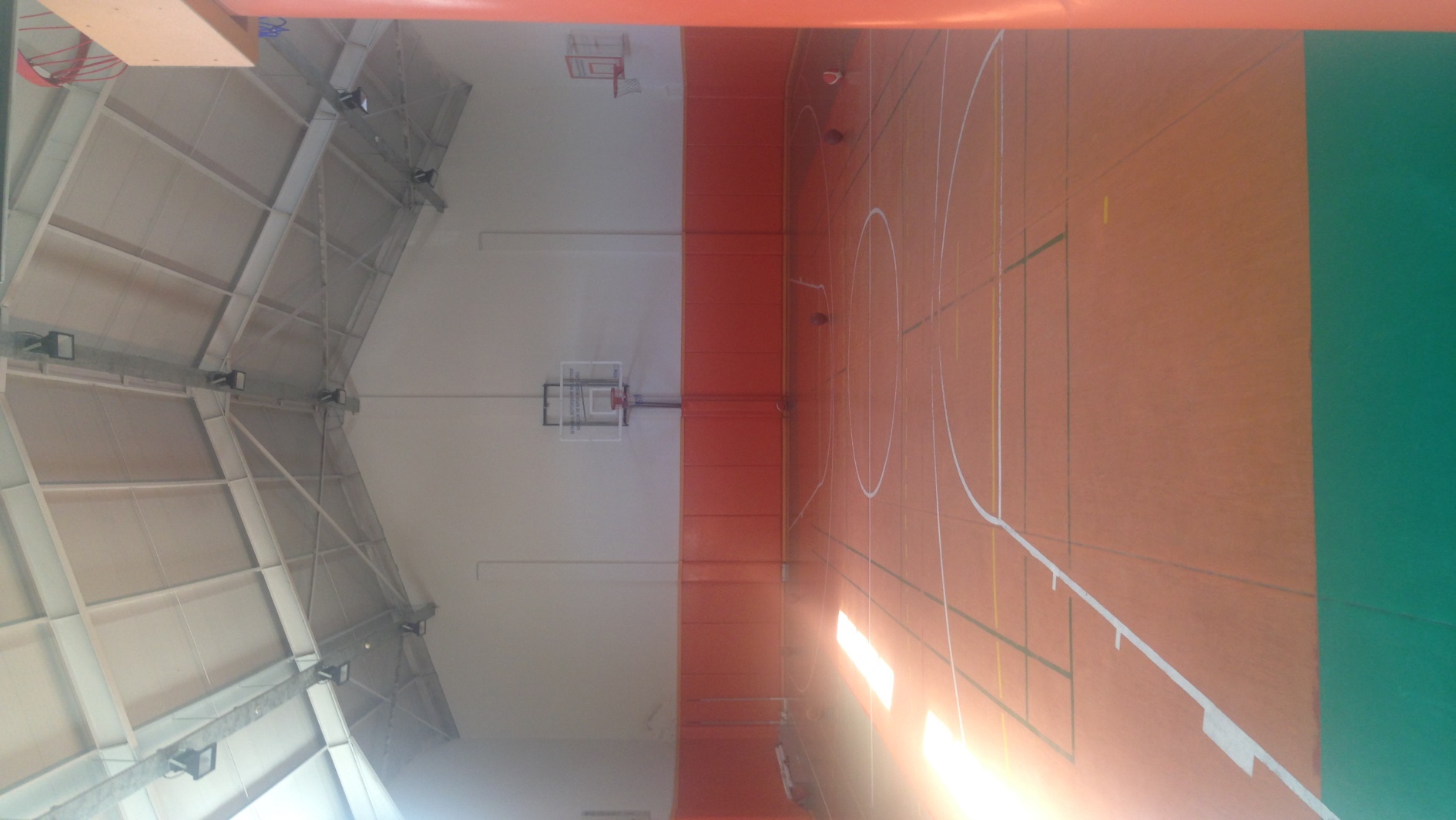 	SPOR SALONUMUZ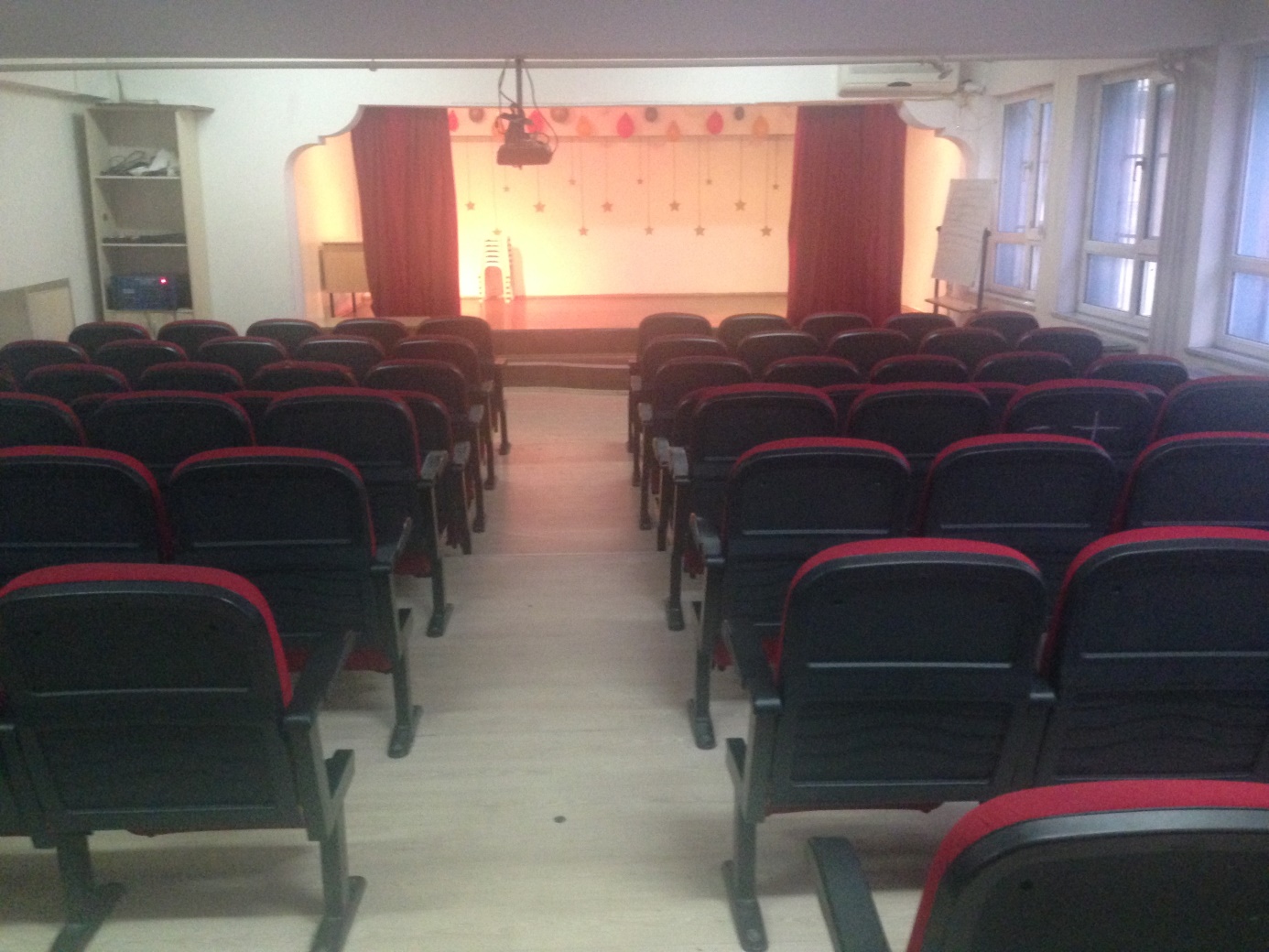 KONFERANS SALONUİLÇESİBAYRAMPAŞABAYRAMPAŞABAYRAMPAŞABAYRAMPAŞABAYRAMPAŞABAYRAMPAŞABAYRAMPAŞABAYRAMPAŞABAYRAMPAŞAOKULUN ADIOSMANGAZİ İLKOKULUOSMANGAZİ İLKOKULUOSMANGAZİ İLKOKULUOSMANGAZİ İLKOKULUOSMANGAZİ İLKOKULUOSMANGAZİ İLKOKULUOSMANGAZİ İLKOKULUOSMANGAZİ İLKOKULUOSMANGAZİ İLKOKULUOKUL ADININ VERİLME GEREKÇESİOkulumuzun adı Osmanlı Devleti’nin kurucusu Osman Bey’den gelmektedir.Okulumuzun adı Osmanlı Devleti’nin kurucusu Osman Bey’den gelmektedir.Okulumuzun adı Osmanlı Devleti’nin kurucusu Osman Bey’den gelmektedir.Okulumuzun adı Osmanlı Devleti’nin kurucusu Osman Bey’den gelmektedir.Okulumuzun adı Osmanlı Devleti’nin kurucusu Osman Bey’den gelmektedir.Okulumuzun adı Osmanlı Devleti’nin kurucusu Osman Bey’den gelmektedir.Okulumuzun adı Osmanlı Devleti’nin kurucusu Osman Bey’den gelmektedir.Okulumuzun adı Osmanlı Devleti’nin kurucusu Osman Bey’den gelmektedir.Okulumuzun adı Osmanlı Devleti’nin kurucusu Osman Bey’den gelmektedir.OKULUN ADRESİ /TELEFONUKocatepe mah. 31. SOK. No:2  Bayrampaşa – İstanbul / 0212 640 51 60 Kocatepe mah. 31. SOK. No:2  Bayrampaşa – İstanbul / 0212 640 51 60 Kocatepe mah. 31. SOK. No:2  Bayrampaşa – İstanbul / 0212 640 51 60 Kocatepe mah. 31. SOK. No:2  Bayrampaşa – İstanbul / 0212 640 51 60 Kocatepe mah. 31. SOK. No:2  Bayrampaşa – İstanbul / 0212 640 51 60 Kocatepe mah. 31. SOK. No:2  Bayrampaşa – İstanbul / 0212 640 51 60 Kocatepe mah. 31. SOK. No:2  Bayrampaşa – İstanbul / 0212 640 51 60 Kocatepe mah. 31. SOK. No:2  Bayrampaşa – İstanbul / 0212 640 51 60 Kocatepe mah. 31. SOK. No:2  Bayrampaşa – İstanbul / 0212 640 51 60 OKUL MÜDÜRÜ/TELEFONUAhmet AKAN / 505 590 69 86Ahmet AKAN / 505 590 69 86Ahmet AKAN / 505 590 69 86Ahmet AKAN / 505 590 69 86Ahmet AKAN / 505 590 69 86Ahmet AKAN / 505 590 69 86Ahmet AKAN / 505 590 69 86Ahmet AKAN / 505 590 69 86Ahmet AKAN / 505 590 69 86OKULUN AÇILIŞ TARİHİ198819881988198819881988198819881988ÖĞRETİM ŞEKLİ TAM GÜNTAM GÜNTAM GÜNTAM GÜNTAM GÜNTAM GÜNTAM GÜNTAM GÜNTAM GÜNOKUL İLE İLGİLİ BİLGİLERAnasınıfıAnasınıfı1. sınıf1. sınıf2. sınıf3. sınıf3. sınıf4. sınıfÖzel Eğitim SınıfıÖĞRENCİ SAYISI65651681681681981981757TOPLAM ÖĞRENCİ SAYISI781781781781781781781781781ŞUBE SAYISI355555554ÖĞRETMEN SAYISI1 müdür + 2 müdür yard. ,26 kadrolu öğretmen + 8 ücretli öğretmen = toplam 371 müdür + 2 müdür yard. ,26 kadrolu öğretmen + 8 ücretli öğretmen = toplam 371 müdür + 2 müdür yard. ,26 kadrolu öğretmen + 8 ücretli öğretmen = toplam 371 müdür + 2 müdür yard. ,26 kadrolu öğretmen + 8 ücretli öğretmen = toplam 371 müdür + 2 müdür yard. ,26 kadrolu öğretmen + 8 ücretli öğretmen = toplam 371 müdür + 2 müdür yard. ,26 kadrolu öğretmen + 8 ücretli öğretmen = toplam 371 müdür + 2 müdür yard. ,26 kadrolu öğretmen + 8 ücretli öğretmen = toplam 371 müdür + 2 müdür yard. ,26 kadrolu öğretmen + 8 ücretli öğretmen = toplam 371 müdür + 2 müdür yard. ,26 kadrolu öğretmen + 8 ücretli öğretmen = toplam 37VAR / YOKVAR / YOKVAR / YOKVAR / YOKVAR / YOKVAR / YOKKAPASİTEKAPASİTEKAPASİTEOKUL BAHÇESİVARVARVARVARVARVAR100010001000KONFERANS SALONUVARVARVARVARVARVAR100100100SPOR SALONUVARVARVARVARVARVAR303030YEMEKHANEYOKYOKYOKYOKYOKYOKYOKYOKYOKFATİH PROJESİ UYGULANIP -UYGULANMADIĞIAKILLI TAHTALAR VAR AMA ALTYAPI YOK.AKILLI TAHTALAR VAR AMA ALTYAPI YOK.AKILLI TAHTALAR VAR AMA ALTYAPI YOK.AKILLI TAHTALAR VAR AMA ALTYAPI YOK.AKILLI TAHTALAR VAR AMA ALTYAPI YOK.AKILLI TAHTALAR VAR AMA ALTYAPI YOK.AKILLI TAHTALAR VAR AMA ALTYAPI YOK.AKILLI TAHTALAR VAR AMA ALTYAPI YOK.AKILLI TAHTALAR VAR AMA ALTYAPI YOK.